Kenyon College Triennial Employee Performance Review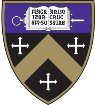 For Review Period: ___________ to ___________Section 1: Core Competencies (Expected of Kenyon College employees) 					                  You may check one or both boxesSection 1: Core Competencies (continued)										      You may check one or both boxesSection 2: Position-Specific Essential FunctionsAssess the top 3-5 essential functions for the position.  Essential Functions are typically drawn from the position description. Additional narrative may be provided to assess other functions as listed in the position description.Section 3: Specific Accomplishments/Goals/Professional Development/Overall CommentsNote the employee’s progress on any goals identified in check-in conversations, and/or note other accomplishments achieved.  Explain whether any goals were modified due to departmental operations or changed priorities. Offer suggestions for professional development. Provide narrative on overall performance review.Section 4: Employee CommentsEmployee may include comments in the space below, and/or may attach comments in a separate document.  This section may also be used for Employee to provide professional development plans and list future goals.Section 5: SignaturesLast updated December 12, 2017Employee:Review Date:Title:Supervisor:Division/Department:VP/Senior Staff:Instructions:Employee and Supervisor should review the position description in preparation for this discussion. More information, instructions, and resources on the performance review process at Kenyon: Employee Performance ProgramAssessment Categories for Performance ReviewIn most cases, one assessment category will apply in any given section. However, if an employee’s performance is a mix between Solid Performance and Areas for Development, both assessment categories may be checked. Comments must be provided to explain the mixed assessment.Assessment Categories for Performance ReviewIn most cases, one assessment category will apply in any given section. However, if an employee’s performance is a mix between Solid Performance and Areas for Development, both assessment categories may be checked. Comments must be provided to explain the mixed assessment.Instructions:Employee and Supervisor should review the position description in preparation for this discussion. More information, instructions, and resources on the performance review process at Kenyon: Employee Performance ProgramSOLID PERFORMANCE (SP)Consistently meets, and at times may exceed, expectations and requirements for defined competency or essential functions.  Demonstrates full knowledge of and competence in this requirement of the position. AREAS FOR DEVELOPMENT (AD)May demonstrate satisfactory performance in some areas of core competencies or essential functions, but needs to further acquire or develop necessary competencies or skills in order to consistently meet expectations.  Core CompetencyCommentsAssessmentReliability/AccountabilityFollows through on assignmentsTakes ownership of workIs reliable and responsibleAdheres to Kenyon College policies and procedures SP            ADTeamwork/Cooperation	Serves as a positive colleague or team member Is flexible, adapts to changing priorities, and recognizes the needs of the organizationEstablishes productive working relationships SP           ADCore CompetencyCommentsAssessmentCommunication Speaks and/or writes effectively, listens, and clarifies information when necessaryEmploys the appropriate tone and gives appropriate content for designated audience SP          ADService/Civility/Inclusion	Treats all with respect, courtesy, and dignityStrives to achieve service standards Embraces Kenyon’s commitment to maintain a diverse and inclusive workplace SP  ADLeadership (Some may apply only to supervisors)Provides positive leadership, support, and directionPromotes understanding of the College mission Interacts with humor, humility and empathyPlans, controls, and delegates effectively Motivates others to perform at the highest levelCommunicates in a transparent, straightforward way SP  ADSupervising Performance of Others	(for supervisors only)	Provides timely, constructive and balanced feedbackHolds employees accountable Completes check-in conversations and triennial reviews honestly and fairlyAttends to conflict quickly and equitably Provides effective coaching and mentoringIdentifies training and development opportunities☐ SP ☐ AD ☐ N/APosition-Specific Essential FunctionsCommentsAssessment1. SP  AD2. SP  AD3.  SP  AD4. SP  AD5. SP  ADEmployeeDateSupervisorDateEmployee signature indicates only that the Triennial Review has been shared with the employee and not necessarily their agreement with the supervisor’s review.Employee signature indicates only that the Triennial Review has been shared with the employee and not necessarily their agreement with the supervisor’s review.Employee signature indicates only that the Triennial Review has been shared with the employee and not necessarily their agreement with the supervisor’s review.Employee signature indicates only that the Triennial Review has been shared with the employee and not necessarily their agreement with the supervisor’s review.Dept. HeadDateVP/Senior StaffDate